Санкт-Петербургское региональное отделение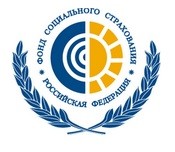 Фонда социального страхования Российской ФедерацииУважаемый страхователь!Заказать справку о назначенных и выплаченных пособиях или справку о доходах и суммах налога физического лица (2-НДФЛ) стало возможным через Личный кабинет получателя услуг ФСС – https://lk.fss.ru/.Работнику необходимо:1. Войти в Личный кабинет: https://lk.fss.ru/ (вход по учетной записи на портале Госуслуг) – «Кабинет получателя услуг».2. Выбрать раздел «Заказ электронных справок».3. Создать «Новый запрос в Фонд» (выбрать нужный регион, тип справки, за какой период она нужна; возможно заказать справку сразу «По всем РО ФСС»).4. «Отправить» запрос.Через две минуты справка будет сформирована и появится в личном кабинете.Справка подписана электронной подписью. Работник всегда может скачать и предъявить ее по месту требования. НАПОМИНАЕМ!Справка о выплаченных пособиях содержит информацию обо всех выплатах ФСС (пособие по временной нетрудоспособности; материнские пособия; оплата дополнительного отпуска на период лечения, предоставляемого работнику, пострадавшему на производстве).В справке 2-НДФЛ содержится информация только о суммах выплаченных пособий, которые облагаются налогом на доходы физических лиц (пособия по временной нетрудоспособности в связи с заболеванием или травмой). ФСС производит удержание и оплату налога на доходы физических лиц (НДФЛ) с суммы больничного по заболеванию или травме, начиная с четвертого дня после открытия больничного листа, выплаченного за счет средств обязательного социального страхования (первые три дня болезни оплачивает работодатель, он же удерживает НДФЛ). Санкт-Петербургское региональное отделениеФонда социального страхования Российской ФедерацииУважаемый страхователь!Фонд социального страхования Российской Федерации производит выплаты пособий Вашим работникам следующими способами:•	перевод денежных средств по номеру карты МИР;•	перевод денежных средств на счет в банке;•	почтовый перевод.Обращаем Ваше внимание: самым быстрым способом получения пособия является перечисление на карту МИР и именно по номеру карты! Денежные средства в этом случае становятся доступны получателю всего через 1,5 – 2 часа с момента их направления на выплату Фондом, в то время как зачисление на банковский счет может занять несколько дней.	Поэтому рекомендуем при предоставлении в Фонд сведений для назначения пособий указывать способ выплаты: «На карту МИР» и номер карты. По получателям пособий по уходу за ребенком до 1,5 лет, которым пособия уже назначены и выплачиваются на счет в банке или почтовым переводом, возможно направить новые данные о способе перечисления, указав в реестре номер карты МИР. Платежная система «Мир» – российская национальная система платежных карт (НСПК) создана в июле 2014 года. Программное обеспечение НСПК и платежное приложение для карты «Мир» являются продуктами российской разработки, гарантирующими безопасность и независимость национальной платежной системы от внешних факторов и полностью соответствующими как российским, так и международным стандартам безопасности платежных карт. Полная информация о НСПК размещена на сайте www.nspk.ru.Оформить карты «Мир» любого типа (от базовых дебетовых до премиальных) и получить информацию о действующих тарифах за обслуживание карт можно в ближайшем отделении банка. Актуальный список банков-участников платежной системы «Мир» доступен на сайте: http://mironline.ru.Использование карты «Мир» в качестве способа получения пособия позволит избежать необоснованных претензий работников, адресованных, как страхователю, так и Фонду, связанных с отложенным зачислением пособий на лицевые счета застрахованных лиц до 3-х банковских (рабочих) дней.Так, в личном кабинете получателя услуг Фонда статус пособия изменяется на «Исполнение платежа» незамедлительно после направления средств в территориальный орган Федерального казначейства. При этом, фактическое зачисление пособия на карту «Мир» производится также незамедлительно, тогда как фактическое зачисление по номеру счета в банке может быть отложено кредитной организацией на несколько дней.